TO BE SOLD ON AUCTIONSPLUS TUESDAY 4TH AUGUST 2015ACC MUNDI MUNDI STATION3500 MERINO WETHER LAMBSN/D 2014 DROPEAST BUNGAREE BLOODJULY 2015 SHORN/TAIL STRIPPEDPLEASE CONTACTGEOFF HODGINS0458 007 289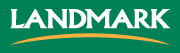 